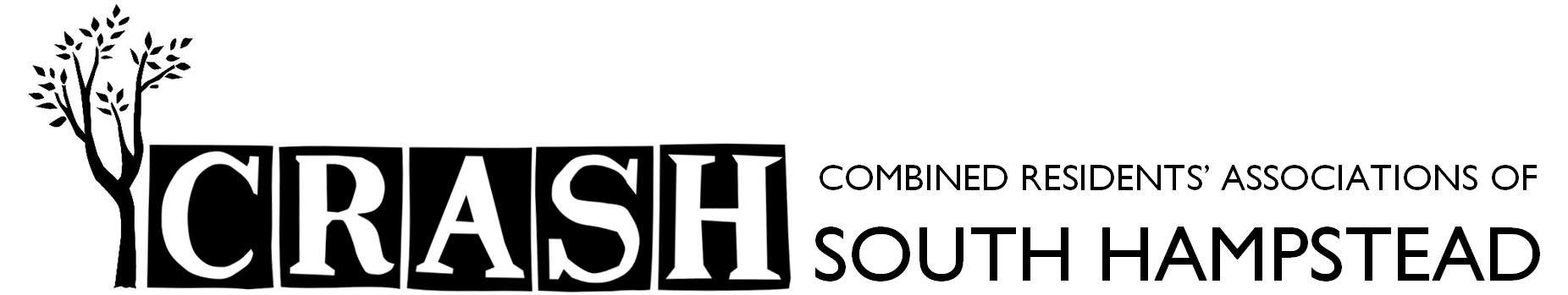 Annual General Meeting7:30pmMonday, 13 June 2022at the Crossfield CentreAGENDA1.	Welcome2.	Presentation - Homes fit for humans: The arguments against Landsec's tower blocks3.	South Hampstead floods - Update4.	CRASH subgroups - Update 5.	CRASH AGM	  Apologies for absence6.	Approval of minutes of 2021 AGM7.	Chairman’s report8.	Treasurer’s report9.	Election of Officers and Committee Members10.	Any Other BusinessNB:  Minutes of the 2021 AGM are available in the 'About Us' section of the CRASH website.